<Рисунок 1>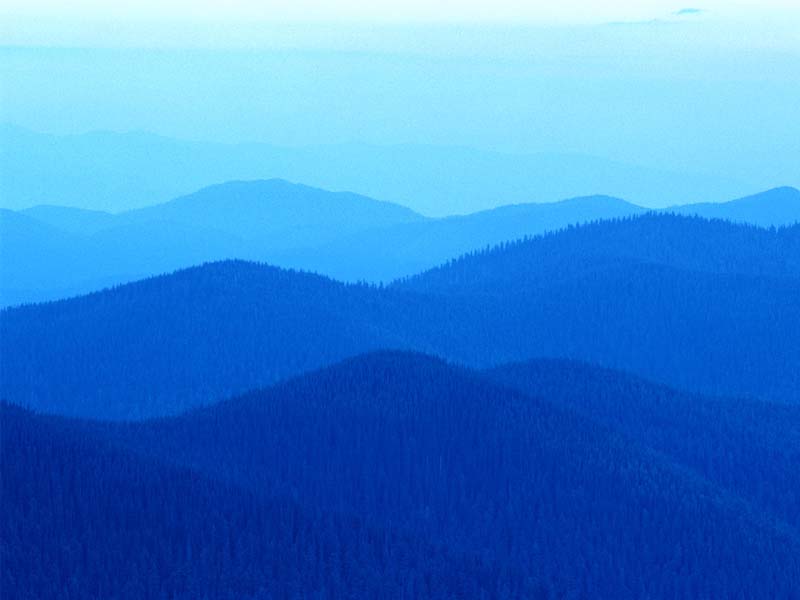 